Supporting Information
Inclusion of Neutral Guests by Water-Soluble Macrocyclic Hosts – A Comparative Thermodynamic Investigation with Cyclodextrins, Calixarenes, and CucurbiturilsDong-Sheng Guo,1,2,* Vanya D. Uzunova,1 Khaleel I. Assaf,1 Alexandra I. Lazar,1 Yu Liu,2 Werner M. Nau1,*1 Department of Life Sciences and Chemistry, Jacobs University Bremen, Campus Ring 1, D-28759 Bremen, Germany. E-mail: w.nau@jacobs-university.de; Tel: (49)4212003233 and Fax: (49)4212003229 2 Department of Chemistry, State Key Laboratory of Elemento-Organic Chemistry, Collaborative Innovation Center of Chemical Science and Engineering, Nankai University, Tianjin 300071, China. E-mail: dshguo@nankai.edu.cn; Tel: (86)2223498949a.b.c.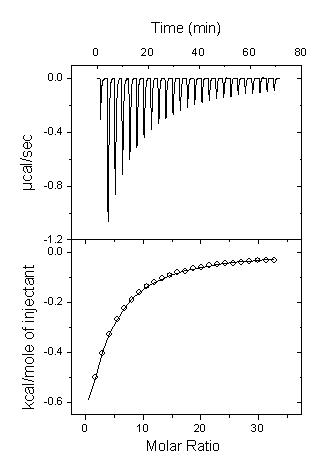 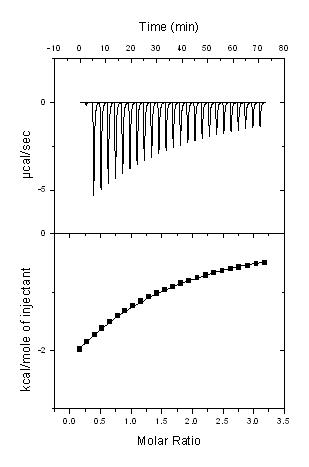 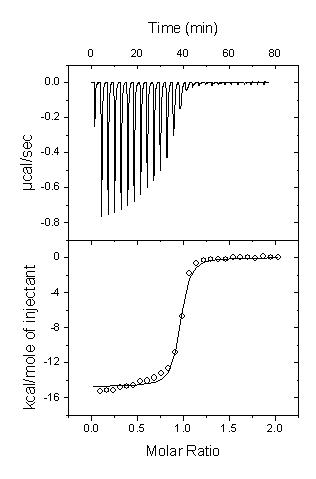 Figure S1. ITC isotherm for the titration of 7.91, 9.63 and 0.15 mM DBN into 0.045 mM β-CD (a), 0.56 mM CX4 (b) and 0.015 mM CB7 (c) aqueous solution, respectively.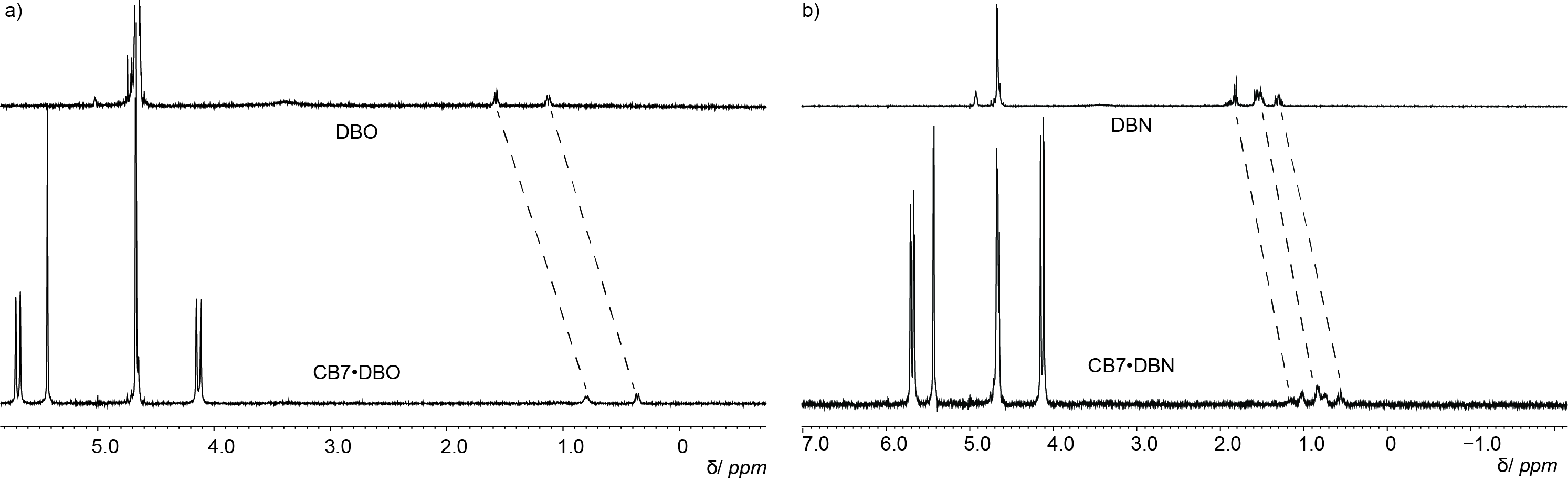 Figure S2. 1H NMR spectra of a) free and complexed DBO with CB7, b) free and complexed DBN with CB7.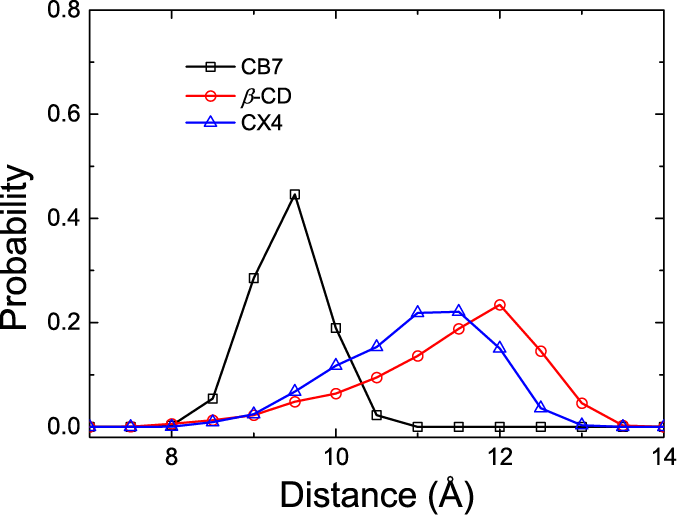 Figure S3. Distribution functions of free host diameter; see Figure S4 for the diameter definition.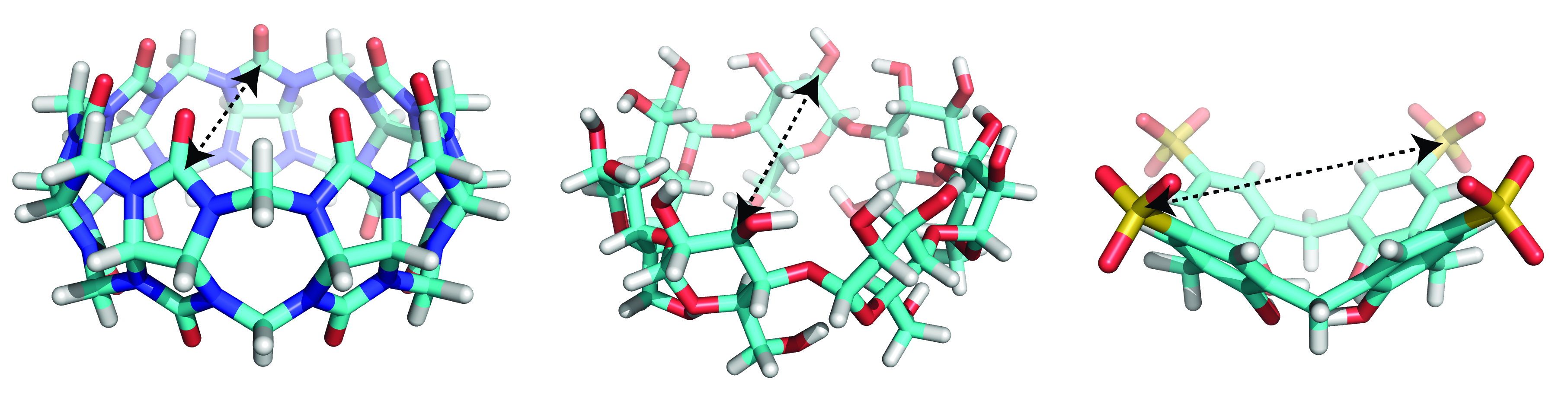 Figure S4. Definition of the diameters used to determine the flexibility of the free hosts.Table S1. Water-guest intermolecular Hydrogen bond analysis[a], obtained from the MD trajectories. [a] A hydrogen bond cut distance ≤ 2.8 Å and an angle ≥ 120° were used.Numberfree@β-CD@CX4@CB7DBH0.700.530.850.53DBO0.700.590.900.68DBN0.700.591.020.79